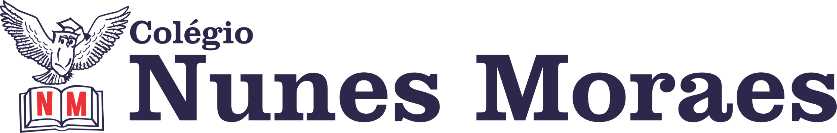   Persistência é motivação que se renova todos os dias.Vamos começar mais uma  tarde de aulas  remotas.  Não deixe de participar via whatsapp, tirando suas dúvidas e vendo as complementações feitas pelos seus professores. Queremos você conosco até o final.IMPORTANTE: Amanhã, o professor Gonzaga vai utilizar o Google Meet. Baixe o aplicativo e providencie  fones de ouvido. 1ª AULA: 13h -13:55’   - GEOGRAFIA -  PROFESSOR WERBSON FALCÃOCAPÍTULO 06-  SOCIEDADE VULNERÁVEIS PERANTE O TECTONISMO (O poder destrutivo dos terremotos  - pág.23 à 25).Passo 01 – Assistir à videoaula no link:https://drive.google.com/file/d/1qPui6qrBMKmGL2I5R3s8_y0z4OXAdXDT/view?usp=sharingPasso 02 – Assistir ao documentárioForças da Natureza- Terremotos     - Link: https://drive.google.com/file/d/1dRsZUGujw_kd0GYZ7o0uiami_pGUjL_x/view?usp=sharingPasso 03 - Responder às questões: 03 e 04 (Atividade para Sala)Envie foto da atividade realizada para NUNES MORAES Sede 1. Escreva a matéria, seu nome e seu número em cada página.2ª AULA: 13:55’-14:50’  - QUÍMICA  -  RENATO DUARTE   CAPÍTULO 8 – LIGAÇÕES QUÍMICAS – PARTE 1Passo 1 – Assistir o vídeo SAS ao Vivo – disponível em: https://youtu.be/CjILcZSbCEkPasso 2 – É muito importante que você continue fazendo exercícios do conteúdo aprendido para aprimorar seus conhecimentos. Desse modo, faça as atividades para sala – página 10 (questão 01 e 02).Envie foto da atividade realizada para NUNES MORAES Sede 1. Escreva a matéria, seu nome e seu número em cada página.Passo 3 – Ao final da aula, enviarei a resolução da atividade solicitada.3ª AULA: 14:50’-15:45’  - - GEOGRAFIA -  PROFESSOR WERBSON FALCÃOCAPÍTULO 06-  SOCIEDADE VULNERÁVEIS PERANTE O TECTONISMO (O poder destrutivo dos terremotos  - pág.23 à 25).Continuação da 1ª aula. Passo 04 – Assistir a animação e documentárioNOAA Tsunami Animation    - Link: https://drive.google.com/file/d/19f5eHPbCE0lZwY5q16HA8DaEr_EX0opW/view?usp=sharingTsunami No Oceano Índico - 2004     - Link: https://drive.google.com/file/d/1JSy8RiJkZQtnqEW4B7f5gpp9hL7QQicN/view?usp=sharingPasso 05 –Responder as questões 05, 06, 07, 08, 09 e 10 (Atividades Propostas).Envie foto da atividade realizada para NUNES MORAES Sede 1. Escreva a matéria, seu nome e seu número em cada página.INTERVALO: 15:45’-16:10’ 4ª AULA:   16:10’-17:05’  -  GRAMÁTICA – PROFESSORA ALINE LANDIM CAPÍTULO 07- VERBOS E NOMESPasso 01 Assistir ao vídeo da professora sobre o restante do capítulo 07. O link será disponibilizado na hora. Passo 02 Após assistir ao vídeo, resolver as questões 3 e 4 das atividades propostas, página 28.Envie foto da atividade realizada para NUNES MORAES Sede 1. Escreva a matéria, seu nome e seu número em cada página.Passo 03  Após enviar a foto da atividade para a coordenação, assistir ao vídeo com a resolução das questões. O vídeo será disponibilizado na hora.Passo 04- Atividade de casa- resolver as questões 1 e 10 das atividades propostas, página 28 e 30.5ª AULA:   17:05’- 18:00’  - INT. TEXTUAL – PROFESSORA JADNA HOLANDACAPÍTULO 07  - TEXTO, CONTEXTO E RELAÇÕES CONTEXTUAIS   Passo 01 – Assistir a aula sobre o Cap. 07 – Texto, contexto e relações contextuais (Profa. Jadna), pelo link: https://youtu.be/6QFphvT5XTYPasso 02 – Tira dúvidas.Passo 03 – Resolução, “EM SALA”, da página 20 (questões 1 e 2).Envie foto da atividade realizada para NUNES MORAES Sede 1. Escreva a matéria, seu nome e seu número em cada página.Passo 04 – Correção da atividade de sala.Passo 05 – Após a aula, “EM CASA”, resolução das questões Propostas do capítulo 7.DIA 19 DE MAIO DE 2020 – 1ª SÉRIE EM – TURMA BVOCÊ FEZ UM BOM TRABALHO. ORGULHE-SE DE SI MESMO(A).  